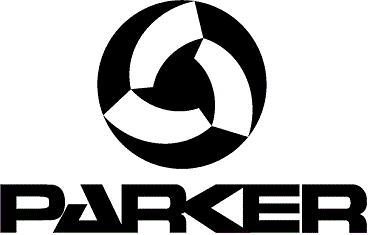 Parker 770 WeekendWyposażenie standardoweOpcje wyposażeniaModelDługość calkowita (m)Długość kadłuba (m)Szerokość (m)Waga (kg)Ładowność MAX (kg)Kategoria projektowaMoc silnika MAX (kW)Załoga MAXWysokość całkowita (m)Wysokość do linii wody (m)Zanurzenie (cm)P770WE7,77,12,518001000C183,872,72,436Samoodpływowy kokpit,  akumulator, fotel sternika, lampa pokładowa, drzwi tylne trzyskrzydłowe, stolik w kabinie z możliwością przekształcenia na leżankę, luk kabiny (okrągły na dziobie), wycieraczka szyby, zlewozmywak, prysznic wody słodkiej (40L), rolka dziobowa, tapicerki kabiny, tapicerki kokpitu, zasłony w kabinie, zbiornik paliwa 230 L, zbiornik wody 40L, światla nawigacyjne, lampa pokładowa, drabinka kąpielowa, pompa sterowa z kołem sterowym, pompa zęzowa automatyczna, pompa zęzowa manualna, sterowanie hydrauliczne, flagsztok Parker 770 Weekend234 610 PLNMercury 250XL Verado110 811 PLNMercury 3000XL Verado134 353 PLNRigging drugiego stanowiska sterowania (Mercury Verado)11 609 PLNKlaksonKlakson837 PLNBulajeBulaje1 865 PLNTapicerka ławek tylnychTapicerka ławek tylnych2 116 PLNLuk przesuwny daszkaLuk przesuwny daszka6 089 PLNŁawka kopkitu lewa Silvertex-CarbonŁawka kopkitu lewa Silvertex-Carbon4 148 PLNŁawka kokpitu prawa Silvertex-CarbonŁawka kokpitu prawa Silvertex-Carbon4 148 PLNToaleta manualnaToaleta manualna6 469 PLNLodówka 51 l VitrifrigoLodówka 51 l Vitrifrigo6 089 PLNNamiot kokpituNamiot kokpitu9 133 PLNWycieraczka lewaWycieraczka lewa2 283 PLNDodatkowe stanowisko sterowaniaDodatkowe stanowisko sterowania7 573 PLNUchwyt na wędki daszkowyUchwyt na wędki daszkowy3 235 PLNPojemnik na rybyPojemnik na ryby3 805 PLNPędnik dziobowyPędnik dziobowy13 014 PLNAkumulator dodatkowyAkumulator dodatkowy3 805 PLNWinda kotwiczna dziobowaWinda kotwiczna dziobowa14 080 PLNAntyfoulingAntyfouling5 442 PLNKuchenka ORIGOKuchenka ORIGO2 930 PLNOgrzewanie WEBASTO 2kWOgrzewanie WEBASTO 2kW12 558 PLNOsprzęt dodatkowego stanowiska sterowaniaOsprzęt dodatkowego stanowiska sterowania4 452 PLNOsprzęt dodatkowego stanowiska sterowania OB Verado 225 HPOsprzęt dodatkowego stanowiska sterowania OB Verado 225 HP419 PLNSpryskiwacze szybySpryskiwacze szyby1 598 PLNTapicerka pokład słonecznyTapicerka pokład słoneczny3 044 PLNTeak pokładTeak pokład13 699 PLNVendeck kokpit + kabinaVendeck kokpit + kabina      16 740 PLNToaleta elektryczna                  6 659 PLN                  6 659 PLN                  6 659 PLNTrymklapy Uflex                  7 002 PLN                  7 002 PLN                  7 002 PLNZasilanie brzegowe                  11 888 PLN                  11 888 PLN                  11 888 PLNPack essential23 592 PLNKlakson, bulaje, Luk przesuwny daszka, Toaleta manualna, tapicerka tylnej ławki
Ławka kokpitu lewa, Ławka kokpitu prawa Klakson, bulaje, Luk przesuwny daszka, Toaleta manualna, tapicerka tylnej ławki
Ławka kokpitu lewa, Ławka kokpitu prawa Pack essential plus16 134 PLNLodówka, namiot kokpitu, lewa wycieraczkaLodówka, namiot kokpitu, lewa wycieraczkaPack fishing14 612 PLNDodatkowe stanowisko sterowania, Uchwyt dachowy na wędki, Pojemnik na rybyDodatkowe stanowisko sterowania, Uchwyt dachowy na wędki, Pojemnik na rybyPack premium28 463 PLNPędnik dziobowy, dodatkowy akumulator, winda kotwicy dziobowaPędnik dziobowy, dodatkowy akumulator, winda kotwicy dziobowaPack Lowrance4 566 PLN Elite 7 TiPack Lowrance standard +10 426 PLN HDS7 Carbon, Radio VHF Link 6HDS7 Carbon, Radio VHF Link 6Pack Lowrance Premium 917 504 PLNHDS 9 Carbon, Radio Fusion RA70 (radio FM/AM - BT) + 2 głośniki, Radio VHF Link 8HDS 9 Carbon, Radio Fusion RA70 (radio FM/AM - BT) + 2 głośniki, Radio VHF Link 8Pack Lowrance Premium 1221 994 PLNHDS 12 Carbon, Radio Fusion RA70 (radio FM/AM - BT) + 2 głośniki, Radio VHF Link 8 HDS 12 Carbon, Radio Fusion RA70 (radio FM/AM - BT) + 2 głośniki, Radio VHF Link 8 